		Town Manager			Mayor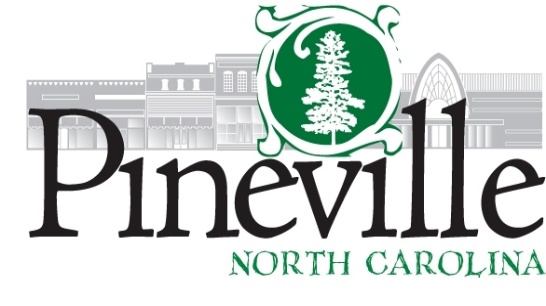 		Ryan Spitzer			David Phillips		Town Clerk			Town Council		Lisa Snyder			Amelia Stinson-Wesley						Danielle Moore											Ed Samaha												Chris McDonough_________________________________________________________________________________________________________________________________The Town Council Retreat is scheduled for Monday, April 29, 2024, from 8:00 am to 5:00 pm. at the Your Office-Ballantyne located at 15720 Brixham Hill Ave., Charlotte.The purpose of the retreat is to set goals and town planning for the future.